Huskeliste for planlegging av konfirmasjon (ikke prioritert rekkefølge)Hvor skal festen være?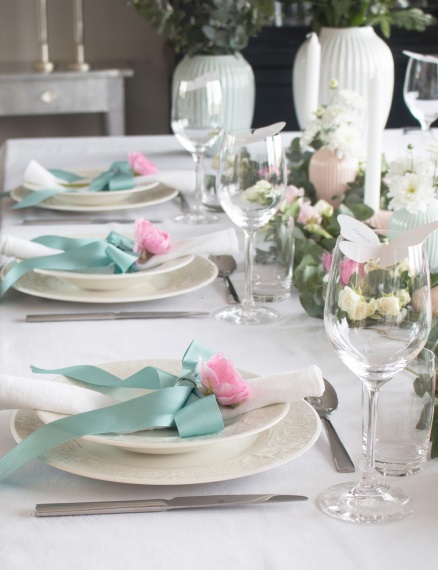 Hvem skal inviteres? Når skal invitasjoner sendes ut?Når begynner selskapet? (skal vi møtes før gudstjenesten dersom gudstjenesten begynner sent?)Hva skal vi spise?Hvordan skal bordet se ut? Har vi nok bord/stoler?Bordplassering (hvem skal sitte hvor?)Skal rommet pyntes?Hva skal konfirmanten ha på seg?Hva skal familien ha på seg?Skal vi ta bilder, hvem tar bilder, hvor og når skal bildene tas?Hvem skal tale?Hva skjer etter middag? Underholdning/quiz?/film? Når er det naturlig og avslutte? Langveis reisende gjester må tas hensyn tilNår reiser vi til kirken, hvem leverer konfirmanten i kirken? Hvis du lurer på noe som har med konfirmasjonsgudstjenesten og tidsrammene rundt seremonien: ta kontakt med kateket XX på epost XXevt. ring XXHuskeliste for planlegging av konfirmasjon (ikke prioritert rekkefølge)Hvor skal festen være?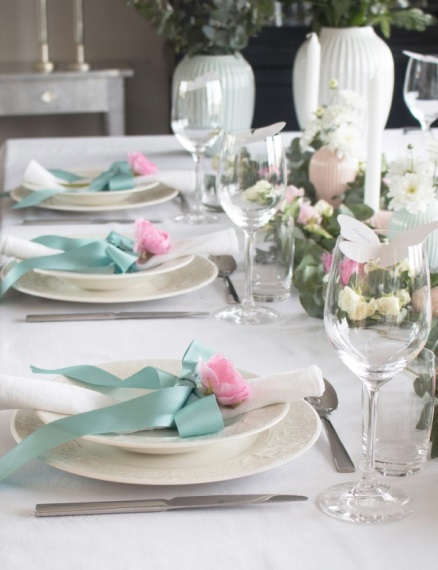 Hvem skal inviteres? Når skal invitasjoner sendes ut?Når begynner selskapet? (skal vi møtes før gudstjenesten dersom gudstjenesten begynner sent?)Hva skal vi spise?Hvordan skal bordet se ut? Har vi nok bord/stoler?Bordplassering (hvem skal sitte hvor?)Skal rommet pyntes?Hva skal konfirmanten ha på seg? Hva skal familien ha på seg?Skal vi ta bilder, hvem tar bilder, hvor og når skal bildene tas?Hvem skal tale?Hva skjer etter middag? Underholdning/quiz?/film? Når er det naturlig og avslutte? Langveis reisende gjester må tas hensyn tilNår reiser vi til kirken, hvem leverer konfirmanten i kirken? Hvis du lurer på noe som har med konfirmasjonsgudstjenesten og tidsrammene rundt seremonien: ta kontakt med kateket XX på epost XX evt. XX 